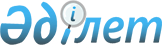 2018-2020 жылдарға арналған Байғанин аудандық бюджетін бекіту туралы
					
			Мерзімі біткен
			
			
		
					Ақтөбе облысы Байғанин аудандық мәслихатының 2017 жылғы 12 желтоқсандағы № 110 шешімі. Ақтөбе облысының Әділет департаментінде 2018 жылғы 3 қаңтарда № 5786 болып тіркелді. Мерзімі өткендіктен қолданыс тоқтатылды
      Қазақстан Республикасының 2008 жылғы 4 желтоқсандағы Бюджеттік Кодекстің 9-бабының 2-тармағына және Қазақстан Республикасының 2001 жылғы 23 қаңтардағы "Қазақстан Республикасындағы жергілікті мемлекеттік басқару және өзін-өзі басқару туралы" Заңының 6-бабына сәйкес, Байғанин аудандық мәслихаты ШЕШІМ ҚАБЫЛДАДЫ:
      1. "2018-2020 жылдарға арналған Байғанин аудандық бюджеті тиісінше 1, 2 және 3 қосымшаларға сәйкес, оның ішінде 2018 жылға мынадай көлемде бекітілсін: 
      1) кірістер – 5 814 710,8 мың теңге, оның ішінде:
      салықтық түсімдер – 4 002 671,0 мың теңге;
      салықтық емес түсімдер – 2 964,3 мың теңге;
      негізгі капиталды сатудан түсетін түсімдер – 2 180 мың теңге;
      трансферттердің түсімдері – 1 806 895,5 мың теңге;
      2) шығындар – 6 169 243,3 мың теңге;
      3) таза бюджеттік кредит беру – 54 098,0 мың теңге, оның ішінде:
      бюджеттік кредиттер – 67 334,0 мың теңге;
      бюджеттік кредиттерді өтеу – 13 236 мың теңге;
      4) қаржы активтерімен жасалынатын операциялар бойынша сальдо – 0 мың теңге, оның ішінде:
      қаржы активтерін сатып алу – 0 мың теңге;
      5) бюджет тапшылығы (профициті) – - 408 630,5 мың теңге;
      6) бюджет тапшылығын қаржыландыру (профицитін пайдалану) – 408 630,5 мың теңге;
      Ескерту. 1 тармаққа өзгерістер енгізілді - Ақтөбе облысы Байғанин аудандық мәслихатының 12.01.2018 № 131 (01.01.2018 бастап қолданысқа енгізіледі); 12.03.2018 № 139 (01.01.2018 бастап қолданысқа енгізіледі); 06.06.2018 № 157 (01.01.2018 бастап қолданысқа енгізіледі); 28.08.2018 № 166 (01.01.2018 бастап қолданысқа енгізіледі); 26.11.2018 № 184 (01.01.2018 бастап қолданысқа енгізіледі); 21.12.2018 № 189 (01.01.2018 бастап қолданысқа енгізіледі) шешімдерімен.


      2. 2018 жылға бөлінген салықтардан түскен жалпы соманы бөлу мынадай мөлшерде белгіленсін:
      1) төлем көзінен ұсталатын жеке табыс салығы бойынша 50 пайыз; 
      2) әлеуметтік салық бойынша 50 пайыз;
      3. Қазақстан Республикасының 2017 жылғы 30 қарашадағы "2018-2020 жылдарға арналған Республикалық бюджет туралы" Заңының 8 - бабына сәйкес:
      2018 жылғы 1 қаңтардан бастап:
      1) жалақының ең төменгі мөлшері – 28 284 теңге;
      2) жәрдемақыларды және өзге де әлеуметтiк төлемдердi есептеу, сондай-ақ Қазақстан Республикасының заңнамасына сәйкес айыппұл санкцияларын, салықтарды және басқа да төлемдердi қолдану үшiн айлық есептiк көрсеткiш - 2 405 теңге;
      3) базалық әлеуметтiк төлемдердiң мөлшерлерiн есептеу үшiн ең төмен күнкөрiс деңгейiнiң шамасы 28 284 теңге болып белгiленсiн.
      4. 2018 жылға арналған аудандық бюджетте республикалық бюджеттен нысаналы ағымдағы трансферттер түскені ескерілсін:
      1) тілдік курстар бойынша тағылымдамадан өткен мұғалімдерге және оқу кезеңінде негізгі қызметкерді алмастырғаны үшін мұғалімдерге қосымша ақы төлеуге – 3 790,0 мың теңге;
      2) мүгедектерді міндетті гигиеналық құралдармен қамтамасыз ету нормаларын ұлғайтуға – 3 860 мың теңге;
      3) техникалық көмекшi (компенсаторлық) құралдар тiзбесiн кеңейтуге – 2 000 мың теңге;
      4) жалақыны ішінара субсидиялауға – 3 286 мың теңге;
      5) жастар практикасына – 7 215 мың теңге;
      6) мемлекеттік атаулы әлеуметтік көмек төлеміне – 32 000,0 мың теңге;
      7) мектепке дейінгі білім беру ұйымдарында мемлекеттік білім беру тапсырысын іске асыруға – 21 529 мың теңге;
      8) халықты жұмыспен қамту орталықтарына әлеуметтік жұмыс жөніндегі консультанттар мен ассистенттерді енгізуге – 8 326,0 мың теңге;
      9) жаңартылған білім беру мазмұны бойынша бастауыш, негізгі және жалпы орта білімнің оқу бағдарламаларын іске асыратын білім беру ұйымдарының мұғалімдеріне қосымша ақы төлеуге және жергілікті бюджеттердің қаражаты есебінен шығыстардың осы бағыт бойынша төленген сомаларын өтеуге - 91 160,0 мың теңге;
      10) ұлттық біліктілік тестінен өткен және бастауыш, негізгі және жалпы орта білімнің білім беру бағдарламаларын іске асыратын мұғалімдерге педагогикалық шеберлік біліктілігі үшін қосымша ақы төлеуге - 9 000,0 мың теңге;
      11) жаңа бизнес - идеяларды іске асыруға мемлекеттік гранттар беруге - 722,0 мың теңге.
      Аталған сомаларды бөлу аудан әкімдігі қаулысы негізінде айқындалады.
      Ескерту. 4 тармаққа өзгерістер енгізілді – Ақтөбе облысы Байғанин аудандық мәслихатының 06.06.2018 № 157 (01.01.2018 бастап қолданысқа енгізіледі); 26.11.2018 № 184 (01.01.2018 бастап қолданысқа енгізіледі); 21.12.2018 № 189 (01.01.2018 бастап қолданысқа енгізіледі) шешімдерімен.


      5. 2018 жылға арналған аудандық бюджетте облыстық бюджеттен нысаналы ағымдағы трансферттер түскені ескерілсін:
      1) алып қойылатын және жойылатын ауру жануарлардың, жануарлардан алынатын өнімдер мен шикізаттың құнын иелеріне өтеуге – 6 897,0 мың теңге;
      2) мектепке дейінгі білім беру ұйымдарында мемлекеттік білім беру тапсырысын іске асыруға – 69 674 мың теңге;
      3) жалпы білім беретін мектептерді кең жолақты интернетке қосылуын қамтамасыз етуге – 13 235,0 мың теңге;
      4) жалпы білім беретін мектептерді интерактивті білім беретін контентке қосуға – 4 560 мың теңге;
      5) білім берудің ведомствалық бағыныстағы мемлекеттік ұйымдардың күрделі шығыстарына – 55 619,5 мың теңге;
      6) халықты жұмыспен қамтуға жәрдемдесуге - 23 046 мың теңге;
      7) жалпы білім беру мектептерінің компьютерлік техникаларын жаңартуға – 6 683,0 мың теңге;
      8) білім беру мемлекеттік мекемелеріне оқулықтар мен оқу-әдiстемелiк кешендерді сатып алу және жеткізуге – 19 390 мың теңге;
      9) Алынып тасталды – Ақтөбе облысы Байғанин аудандық мәслихатының 26.11.2018 № 184 (01.01.2018 бастап қолданысқа енгізіледі) шешімімен.


      10) нәтижелі жұмыспен қамту және жаппай кәсіпкерлікті дамытуға – 20 638 мың теңге;
      11) Мемлекеттік органның күрделі шығыстарына – 14 300 мың теңге;
      12) мәдениеттің ведомствалық бағыныстағы мемлекеттік ұйымдардың күрделі шығыстарына – 600,0 мың теңге;
      13) Алынып тасталды – Ақтөбе облысы Байғанин аудандық мәслихатының 26.11.2018 № 184 (01.01.2018 бастап қолданысқа енгізіледі) шешімімен.


      Аталған сомаларды бөлу аудан әкімдігі қаулысы негізінде айқындалады.
      Ескерту. 5 тармаққа өзгерістер енгізілді – Ақтөбе облысы Байғанин аудандық мәслихатының 06.06.2018 № 157 (01.01.2018 бастап қолданысқа енгізіледі); 28.08.2018 № 166 (01.01.2018 бастап қолданысқа енгізіледі); 26.11.2018 № 184 (01.01.2018 бастап қолданысқа енгізіледі); 21.12.2018 № 189 (01.01.2018 бастап қолданысқа енгізіледі) шешімдерімен.


      6. Мамандарды әлеуметтік қолдау шараларын іске асыру үшін жергілікті атқарушы органдарға берілетін бюджеттік кредиттер – 66 114,9 мың теңге;
      Ескерту. 6 тармаққа өзгеріс енгізілді - Ақтөбе облысы Байғанин аудандық мәслихатының 28.08.2018 № 166 (01.01.2018 бастап қолданысқа енгізіледі); 26.11.2018 № 184 (01.01.2018 бастап қолданысқа енгізіледі) шешімдерімен.


      7. 2018 жылға арналған ауданның жергілікті атқарушы органының резерві – 11 558,4 мың теңге болып бекітілсін.
      Ескерту. 7 тармаққа өзгеріс енгізілді - Ақтөбе облысы Байғанин аудандық мәслихатының 12.01.2018 № 131 (01.01.2018 бастап қолданысқа енгізіледі); 26.11.2018 № 184 (01.01.2018 бастап қолданысқа енгізіледі) шешімдерімен.


      8. 2018 жылға арналған аудандық бюджетті атқару процесінде секвестрге жатпайтын аудандық бюджеттің бюджеттік бағдарламаларының тізбесі 4 қосымшаға сәйкес бекітілсін.
      9. 2018 жылға арналған аудандық бюджетте ауылдық округ әкімі аппараттарының бюджеттік бағдарламалары 5 қосымшаға сәйкес бекітілсін.
      10. 2018 жылға арналған аудандық бюджетте ауылдық округ әкімі аппараттарының бөлінісінде жергілікті басқару органдарына берілетін трансфеттер 6 қосымшаға сәйкес бекітілсін.
      11. Жалпы сипаттағы трансферттердің көлемі аудандық бюджет және ауылдық округтер бюджеттерінің арасында абсалюттік мәнімен жылдар бойынша бөліне отырып, үш жылдық кезеңге 2018-2020 жылдарға аудандық бюджеттен ауылдық округтер бюджеттеріне берілетін бюджеттік субвенциялар көлемі 7 қосымшаға сәйкес бекітілсін.
      12. "Байғанин аудандық мәслихатының аппараты" мемлекеттік мекемесі заңнамада белгіленген тәртіппен:
      1) осы шешімді Ақтөбе облысының Әділет департаментінде мемлекеттік тіркеуді;
      2) осы шешімді мерзімді баспа басылымдарында және Қазақстан Республикасы нормативтік құқықтық актілерінің Эталондық бақылау банкінде ресми жариялауға жіберуді қамтамасыз етсін.
      13. Осы шешім 2018 жылғы 1 қаңтардан бастап қолданысқа енгізіледі. 2018 жылға арналған Байғанин аудандық бюджеті
      Ескерту. 1 қосымша жаңа редакцияда – Ақтөбе облысы Байғанин аудандық мәслихатының 21.12.2018 № 189 шешімімен (01.01.2018 бастап қолданысқа енгізіледі). 2019 жылға арналған Байғанин аудандық бюджеті 2020 жылға арналған Байғанин аудандық бюджеті 2018 жылға арналған аудандық бюджетті атқару процесінде секвестрге жатпайтын аудандық бюджеттік бағдарламаларының 
ТІЗБЕСІ 2018 жылға арналған аудандық бюджетте ауылдық округтер әкімдері аппараттарының бюджеттік бағдарламалары
      Ескерту. 5 қосымша жаңа редакцияда – Ақтөбе облысы Байғанин аудандық мәслихатының 26.11.2018 № 184 шешімімен (01.01.2018 бастап қолданысқа енгізіледі).
      кестенің жалғасы 2018 жылға арналған аудандық бюджетте ауылдық округ әкімдері аппараттарының бөлінісінде жергілікті басқару органдарына берілетін трансфеттер
      Ескерту. 6 қосымша жаңа редакцияда – Ақтөбе облысы Байғанин аудандық мәслихатының 26.11.2018 № 184 шешімімен (01.01.2018 бастап қолданысқа енгізіледі).
      кестенің жалғасы Аудандық бюджеттен ауылдық округтер бюджеттеріне берілетін бюджеттік субвенциялар көлемі
					© 2012. Қазақстан Республикасы Әділет министрлігінің «Қазақстан Республикасының Заңнама және құқықтық ақпарат институты» ШЖҚ РМК
				
      Байғанин аудандықмәслихатының сессиятөрағасы

Байғанин аудандық мәслихатыныңхатшысы

      Н. Сарыбаева

Б. Турлыбаев
Байғанин аудандық мәслихатының 2017 жылғы 12 желтоқсандағы № 110 шешіміне 1 қосымша
Санаты
Санаты
Санаты
Санаты
Сомасы (мың теңге)
Сыныбы
Сыныбы
Сыныбы
Сомасы (мың теңге)
Iшкi сыныбы
Iшкi сыныбы
Сомасы (мың теңге)
Атауы
Сомасы (мың теңге)
І. КІРІСТЕР
5 814 710,8
1
Салықтық түсімдер
4 002 671,0
01
Табыс салығы
60 599,0
2
Жеке табыс салығы
60 599,0
03
Әлеуметтiк салық
51 814,0
1
Әлеуметтік салық
51 814,0
04
Меншiкке салынатын салықтар
3 866 631,0
1
Мүлiкке салынатын салықтар
3 855 457,0
3
Жер салығы
300,0
4
Көлiк құралдарына салынатын салық
7 034,0
5
Бірыңғай жер салығы
3 840,0
05
Тауарларға, жұмыстарға және қызметтер көрсетуге салынатын iшкi салықтар
21 523,0
2
Акциздер
725,0
3
Табиғи және басқа ресурстарды пайдаланғаны үшiн түсетiн түсiмдер
18 270,0
4
Кәсiпкерлiк және кәсiби қызметтi жүргiзгенi үшiн алынатын алымдар
2 528,0
08
Заңдық маңызы бар әрекеттерді жасағаны және (немесе) оған уәкілеттігі бар мемлекеттік органдар немесе лауазымды адамдар құжаттар бергені үшін алынатын міндетті төлемдер
2 104,0
1
Мемлекеттік баж
2 104,0
2
Салықтық емес түсiмдер
2 964,3
01
Мемлекеттік меншіктен түсетін кірістер
2 564,3
5
Мемлекет меншігіндегі мүлікті жалға беруден түсетін кірістер
2 545,0
7
Мемлекеттік бюджеттен берілген кредиттер бойынша сыйақылар
19,3
04
Мемлекеттік бюджеттен қаржыландырылатын, сондай-ақ Қазақстан Республикасы Ұлттық Банкінің бюджетінен (шығыстар сметасынан) қамтылатын және қаржыландырылатын мемлекеттік мекемелер салатын айыппұлдар, өсімпұлдар, санкциялар, өндіріп алулар
200,0
1
Мұнай секторы ұйымдарынан түсетін түсімдерді қоспағанда, мемлекеттік бюджеттен қаржыландырылатын, сондай-ақ Қазақстан Республикасы Ұлттық Банкінің бюджетінен (шығыстар сметасынан) қамтылатын және қаржыландырылатын мемлекеттік мекемелер салатын айыппұлдар, өсімпұлдар, санкциялар, өндіріп алулар
200,0
06
Басқа да салықтық емес түсiмдер
200,0
1
Басқа да салықтық емес түсiмдер
200,0
3
Негізгі капиталды сатудан түсетін түсімдер
2 180,0
01
Мемлекеттік мекемелерге бекітілген мемлекеттік мүлікті сату
200,0
1
Мемлекеттік мекемелерге бекітілген мемлекеттік мүлікті сату
200,0
03
Жердi және материалдық емес активтердi сату
1 980,0
1
Жерді сату
1 980,0
4
Трансферттердің түсімдері
1 806 895,5
02
Мемлекеттiк басқарудың жоғары тұрған органдарынан түсетiн трансферттер
1 806 895,5
2
Облыстық бюджеттен түсетiн трансферттер
1 806 895,5
Функционалдық топ
Функционалдық топ
Функционалдық топ
Функционалдық топ
Функционалдық топ
Сомасы (мың теңге)
Кіші функция
Кіші функция
Кіші функция
Кіші функция
Сомасы (мың теңге)
Бюджеттік бағдарламалардың әкiмшiсi
Бюджеттік бағдарламалардың әкiмшiсi
Бюджеттік бағдарламалардың әкiмшiсi
Сомасы (мың теңге)
Бағдарлама
Бағдарлама
Сомасы (мың теңге)
Атауы
Сомасы (мың теңге)
II. ШЫҒЫНДАР
6 169 243,3
01
Жалпы сипаттағы мемлекеттiк қызметтер
348 244,9
1
Мемлекеттiк басқарудың жалпы функцияларын орындайтын өкiлдi, атқарушы және басқа органдар
208 330,1
112
Аудан (облыстық маңызы бар қала) мәслихатының аппараты
21 786,0
001
Аудан (облыстық маңызы бар қала) мәслихатының қызметін қамтамасыз ету жөніндегі қызметтер
21 546,0
003
Мемлекеттік органның күрделі шығыстары
240,0
122
Аудан (облыстық маңызы бар қала) әкімінің аппараты
104 477,1
001
Аудан (облыстық маңызы бар қала) әкімінің қызметін қамтамасыз ету жөніндегі қызметтер
87 077,1
003
Мемлекеттік органның күрделі шығыстары
17 400,0
123
Қаладағы аудан, аудандық маңызы бар қала, кент, ауыл, ауылдық округ әкімінің аппараты
82 067,0
001
Қаладағы аудан, аудандық маңызы бар қаланың, кент, ауыл, ауылдық округ әкімінің қызметін қамтамасыз ету жөніндегі қызметтер
81 627,0
022
Мемлекеттік органның күрделі шығыстары
440,0
2
Қаржылық қызмет
22 034,4
452
Ауданның (облыстық маңызы бар қаланың) қаржы бөлімі
22 034,4
001
Ауданның (облыстық маңызы бар қаланың) бюджетін орындау және коммуналдық меншігін басқару саласындағы мемлекеттік саясатты іске асыру жөніндегі қызметтер
19 855,9
003
Салық салу мақсатында мүлікті бағалауды жүргізу
574,0
010
Жекешелендіру, коммуналдық меншікті басқару, жекешелендіруден кейінгі қызмет және осыған байланысты дауларды реттеу
704,5
018
Мемлекеттік органның күрделі шығыстары
900,0
5
Жоспарлау және статистикалық қызмет
17 661,0
453
Ауданның (облыстық маңызы бар қаланың) экономика және бюджеттік жоспарлау бөлімі
17 661,0
001
Экономикалық саясатты, мемлекеттік жоспарлау жүйесін қалыптастыру және дамыту саласындағы мемлекеттік саясатты іске асыру жөніндегі қызметтер
17 661,0
9
Жалпы сипаттағы өзге де мемлекеттiк қызметтер
100 219,4
458
Ауданның (облыстық маңызы бар қаланың) тұрғын үй-коммуналдық шаруашылығы, жолаушылар көлігі және автомобиль жолдары бөлімі
23 090,7
001
Жергілікті деңгейде тұрғын үй-коммуналдық шаруашылығы, жолаушылар көлігі және автомобиль жолдары саласындағы мемлекеттік саясатты іске асыру жөніндегі қызметтер
23 090,7
466
Ауданның (облыстық маңызы бар қаланың) сәулет, қала құрылысы және құрылыс бөлімі
64 117,8
040
Мемлекеттік органдардың объектілерін дамыту
64 117,8
494
Ауданның (облыстық маңызы бар қаланың) кәсіпкерлік және өнеркәсіп бөлімі
13 010,9
001
Жергілікті деңгейде кәсіпкерлікті және өнеркәсіпті дамыту саласындағы мемлекеттік саясатты іске асыру жөніндегі қызметтер
11 550,9
003
Мемлекеттік органның күрделі шығыстары
1 460,0
02
Қорғаныс
14 534,0
1
Әскери мұқтаждар
3 127,0
122
Аудан (облыстық маңызы бар қала) әкімінің аппараты
3 127,0
005
Жалпыға бірдей әскери міндетті атқару шеңберіндегі іс-шаралар
3 127,0
2
Төтенше жағдайлар жөнiндегi жұмыстарды ұйымдастыру
11 407,0
122
Аудан (облыстық маңызы бар қала) әкімінің аппараты
11 407,0
006
Аудан (облыстық маңызы бар қала) ауқымындағы төтенше жағдайлардың алдын алу және оларды жою
3 096,0
007
Аудандық (қалалық) ауқымдағы дала өрттерінің, сондай-ақ мемлекеттік өртке қарсы қызмет органдары құрылмаған елдi мекендерде өрттердің алдын алу және оларды сөндіру жөніндегі іс-шаралар
8 311,0
04
Бiлiм беру
2 704 692,1
1
Мектепке дейiнгi тәрбие және оқыту
218 917,5
464
Ауданның (облыстық маңызы бар қаланың) білім бөлімі
217 670,5
024
Мектепке дейінгі білім беру ұйымдарында мемлекеттік білім беру тапсырыстарын іске асыруға аудандық маңызы бар қала, ауыл, кент, ауылдық округ бюджеттеріне берілетін ағымдағы нысаналы трансферттер
94 498,5
040
Мектепке дейінгі білім беру ұйымдарында мемлекеттік білім беру тапсырысын іске асыруға
123 172,0
466
Ауданның (облыстық маңызы бар қаланың) сәулет, қала құрылысы және құрылыс бөлімі
1 247,0
037
Мектепке дейiнгi тәрбие және оқыту объектілерін салу және реконструкциялау
1 247,0
2
Бастауыш, негізгі орта және жалпы орта білім беру
2 284 606,1
464
Ауданның (облыстық маңызы бар қаланың) білім бөлімі
2 216 169,1
003
Жалпы білім беру
2 150 468,0
006
Балаларға қосымша білім беру
65 701,1
465
Ауданның (облыстық маңызы бар қаланың) дене шынықтыру және спорт бөлімі
67 245,0
017
Балалар мен жасөспірімдерге спорт бойынша қосымша білім беру
67 245,0
466
Ауданның (облыстық маңызы бар қаланың) сәулет, қала құрылысы және құрылыс бөлімі
1 192,0
021
Бастауыш, негізгі орта және жалпы орта білім беру объектілерін салу және реконструкциялау
1 192,0
9
Бiлiм беру саласындағы өзге де қызметтер
201 168,5
464
Ауданның (облыстық маңызы бар қаланың) білім бөлімі
201 168,5
001
Жергілікті деңгейде білім беру саласындағы мемлекеттік саясатты іске асыру жөніндегі қызметтер
21 833,0
004
Ауданның (облыстық маңызы бар қаланың) мемлекеттік білім беру мекемелерінде білім беру жүйесін ақпараттандыру
3 000,0
005
Ауданның (областык маңызы бар қаланың) мемлекеттік білім беру мекемелер үшін оқулықтар мен оқу-әдiстемелiк кешендерді сатып алу және жеткізу
52 533,0
015
Жетім баланы (жетім балаларды) және ата-аналарының қамқорынсыз қалған баланы (балаларды) күтіп-ұстауға қамқоршыларға (қорғаншыларға) ай сайынға ақшалай қаражат төлемі
6 535,0
023
Әдістемелік жұмыс
27 585,0
067
Ведомстволық бағыныстағы мемлекеттік мекемелер мен ұйымдардың күрделі шығыстары
37 015,5
113
Жергілікті бюджеттерден берілетін ағымдағы нысаналы трансферттер
52 667,0
06
Әлеуметтiк көмек және әлеуметтiк қамсыздандыру
302 752,0
1
Әлеуметтiк көмек
40 000,0
451
Ауданның (облыстық маңызы бар қаланың) жұмыспен қамту және әлеуметтік бағдарламалар бөлімі
40 000,0
005
Мемлекеттік атаулы әлеуметтік көмек 
40 000,0
2
Әлеуметтiк көмек
240 824,0
451
Ауданның (облыстық маңызы бар қаланың) жұмыспен қамту және әлеуметтік бағдарламалар бөлімі
240 824,0
002
Жұмыспен қамту бағдарламасы
145 049,0
004
Ауылдық жерлерде тұратын денсаулық сақтау, білім беру, әлеуметтік қамтамасыз ету, мәдениет, спорт және ветеринар мамандарына отын сатып алуға Қазақстан Республикасының заңнамасына сәйкес әлеуметтік көмек көрсету
18 213,0
007
Жергілікті өкілетті органдардың шешімі бойынша мұқтаж азаматтардың жекелеген топтарына әлеуметтік көмек
29 313,0
014
Мұқтаж азаматтарға үйде әлеуметтiк көмек көрсету
8 466,0
017
Мүгедектерді оңалту жеке бағдарламасына сәйкес, мұқтаж мүгедектерді міндетті гигиеналық құралдармен және ымдау тілі мамандарының қызмет көрсетуін, жеке көмекшілермен қамтамасыз ету
14 676,0
023
Жұмыспен қамту орталықтарының қызметін қамтамасыз ету
25 107,0
9
Әлеуметтiк көмек және әлеуметтiк қамтамасыз ету салаларындағы өзге де қызметтер
21 928,0
451
Ауданның (облыстық маңызы бар қаланың) жұмыспен қамту және әлеуметтік бағдарламалар бөлімі
21 928,0
001
Жергілікті деңгейде халық үшін әлеуметтік бағдарламаларды жұмыспен қамтуды қамтамасыз етуді іске асыру саласындағы мемлекеттік саясатты іске асыру жөніндегі қызметтер
19 887,0
011
Жәрдемақыларды және басқа да әлеуметтік төлемдерді есептеу, төлеу мен жеткізу бойынша қызметтерге ақы төлеу
500,0
067
Ведомстволық бағыныстағы мемлекеттік мекемелер мен ұйымдардың күрделі шығыстары
1 541,0
07
Тұрғын үй-коммуналдық шаруашылық
1 520 656,6
1
Тұрғын үй шаруашылығы
444 231,7
458
Ауданның (облыстық маңызы бар қаланың) тұрғын үй-коммуналдық шаруашылығы, жолаушылар көлігі және автомобиль жолдары бөлімі
4 500,0
004
Азаматтардың жекелеген санаттарын тұрғын үймен қамтамасыз ету
4 500,0
466
Ауданның (облыстық маңызы бар қаланың) сәулет, қала құрылысы және құрылыс бөлімі
439 731,7
003
Коммуналдық тұрғын үй қорының тұрғын үйін жобалау және (немесе) салу, реконструкциялау
202 128,9
004
Инженерлік-коммуникациялық инфрақұрылымды жобалау, дамыту және (немесе) жайластыру
235 542,8
091
Нәтижелі жұмыспен қамтуды және жаппай кәсіпкерлікті дамыту бағдарламасы шеңберінде іске асырып жатқан жобалар үшін жабдықтар сатып алу
2 060,0
2
Коммуналдық шаруашылық
1 057 306,0
458
Ауданның (облыстық маңызы бар қаланың) тұрғын үй-коммуналдық шаруашылығы, жолаушылар көлігі және автомобиль жолдары бөлімі
1 056 607,0
012
Сумен жабдықтау және су бұру жүйесінің жұмыс істеуі
2 500,0
027
Ауданның (облыстық маңызы бар қаланың) коммуналдық меншігіндегі газ жүйелерін қолдануды ұйымдастыру
21 900,0
048
Қаланы және елді мекендерді абаттандыруды дамыту
28 485,0
058
Елді мекендердегі сумен жабдықтау және су бұру жүйелерін дамыту
1 003 722,0
466
Ауданның (облыстық маңызы бар қаланың) сәулет, қала құрылысы және құрылыс бөлімі
699,0
058
Елді мекендердегі сумен жабдықтау және су бұру жүйелерін дамыту
699,0
3
Елді-мекендерді көркейту
19 118,9
123
Қаладағы аудан, аудандық маңызы бар қала, кент, ауыл, ауылдық округ әкімінің аппараты
2 714,4
008
Елді мекендердегі көшелерді жарықтандыру
2 344,4
011
Елді мекендерді абаттандыру мен көгалдандыру
370,0
458
Ауданның (облыстық маңызы бар қаланың) тұрғын үй-коммуналдық шаруашылығы, жолаушылар көлігі және автомобиль жолдары бөлімі
16 404,5
015
Елдi мекендердегі көшелердi жарықтандыру
4 469,0
018
Елдi мекендердi абаттандыру және көгалдандыру
11 935,5
08
Мәдениет, спорт, туризм және ақпараттық кеңістiк
396 358,2
1
Мәдениет саласындағы қызмет
195 098,9
455
Ауданның (облыстық маңызы бар қаланың) мәдениет және тілдерді дамыту бөлімі
107 322,3
003
Мәдени-демалыс жұмысын қолдау
107 322,3
466
Ауданның (облыстық маңызы бар қаланың) сәулет, қала құрылысы және құрылыс бөлімі
87 776,6
011
Мәдениет объектілерін дамыту
87 776,6
2
Спорт
58 779,7
465
Ауданның (облыстық маңызы бар қаланың) дене шынықтыру және спорт бөлімі
53 675,7
001
Жергілікті деңгейде дене шынықтыру және спорт саласындағы мемлекеттік саясатты іске асыру жөніндегі қызметтер
9 596,7
005
Ұлттық және бұқаралық спорт түрлерін дамыту
29 579,0
006
Аудандық (облыстық маңызы бар қалалық) деңгейде спорттық жарыстар өткiзу
4 500,0
007
Әртүрлi спорт түрлерi бойынша аудан (облыстық маңызы бар қала) құрама командаларының мүшелерiн дайындау және олардың облыстық спорт жарыстарына қатысуы
10 000,0
466
Ауданның (облыстық маңызы бар қаланың) сәулет, қала құрылысы және құрылыс бөлімі
5 104,0
008
Cпорт объектілерін дамыту
5 104,0
3
Ақпараттық кеңiстiк
93 318,0
455
Ауданның (облыстық маңызы бар қаланың) мәдениет және тілдерді дамыту бөлімі
82 784,0
006
Аудандық (қалалық) кiтапханалардың жұмыс iстеуi
82 277,0
007
Мемлекеттiк тiлдi және Қазақстан халқының басқа да тiлдерін дамыту
507,0
456
Ауданның (облыстық маңызы бар қаланың) ішкі саясат бөлімі
10 534,0
002
Мемлекеттік ақпараттық саясат жүргізу жөніндегі қызметтер
10 534,0
9
Мәдениет, спорт, туризм және ақпараттық кеңiстiктi ұйымдастыру жөнiндегi өзге де қызметтер
49 161,6
455
Ауданның (облыстық маңызы бар қаланың) мәдениет және тілдерді дамыту бөлімі
12 114,9
001
Жергілікті деңгейде тілдерді және мәдениетті дамыту саласындағы мемлекеттік саясатты іске асыру жөніндегі қызметтер
11 514,9
032
Ведомстволық бағыныстағы мемлекеттік мекемелерінің және ұйымдарының күрделі шығыстары
600,0
456
Ауданның (облыстық маңызы бар қаланың) ішкі саясат бөлімі
37 046,7
001
Жергілікті деңгейде ақпарат, мемлекеттілікті нығайту және азаматтардың әлеуметтік сенімділігін қалыптастыру саласында мемлекеттік саясатты іске асыру жөніндегі қызметтер
12 477,3
003
Жастар саясаты саласында іс-шараларды іске асыру
23 829,0
032
Ведомстволық бағыныстағы мемлекеттік мекемелерінің және ұйымдарының күрделі шығыстары
740,4
10
Ауыл, су, орман, балық шаруашылығы, ерекше қорғалатын табиғи аумақтар, қоршаған ортаны және жануарлар дүниесін қорғау, жер қатынастары
144 320,3
1
Ауыл шаруашылығы
113 976,8
462
Ауданның (облыстық маңызы бар қаланың) ауыл шаруашылығы бөлімі
13 654,7
001
Жергілікте деңгейде ауыл шаруашылығы саласындағы мемлекеттік саясатты іске асыру жөніндегі қызметтер
13 654,7
473
Ауданның (облыстық маңызы бар қаланың) ветеринария бөлімі
100 322,1
001
Жергілікті деңгейде ветеринария саласындағы мемлекеттік саясатты іске асыру жөніндегі қызметтер
11 559,1
005
Мал көмінділерінің (биотермиялық шұңқырлардың) жұмыс істеуін қамтамасыз ету
300,0
006
Ауру жануарларды санитарлық союды ұйымдастыру
1 349,0
007
Қаңғыбас иттер мен мысықтарды аулауды және жоюды ұйымдастыру
1 328,0
008
Алып қойылатын және жойылатын ауру жануарлардың, жануарлардан алынатын өнімдер мен шикізаттың құнын иелеріне өтеу
11 782,0
011
Эпизоотияға қарсы іс-шаралар жүргізу
74 004,0
6
Жер қатынастары
17 948,5
463
Ауданның (облыстық маңызы бар қаланың) жер қатынастары бөлімі
17 948,5
001
Аудан (облыстық маңызы бар қала) аумағында жер қатынастарын реттеу саласындағы мемлекеттік саясатты іске асыру жөніндегі қызметтер
14 745,0
006
Аудандардың, облыстық маңызы бар, аудандық маңызы бар қалалардың, кенттердiң, ауылдардың, ауылдық округтердiң шекарасын белгiлеу кезiнде жүргiзiлетiн жерге орналастыру
3 203,5
9
Ауыл, су, орман, балық шаруашылығы, қоршаған ортаны қорғау және жер қатынастары саласындағы басқа да қызметтер
12 395,0
453
Ауданның (облыстық маңызы бар қаланың) экономика және бюджеттік жоспарлау бөлімі
12 395,0
099
Мамандарға әлеуметтік қолдау көрсету жөніндегі шараларды іске асыру
12 395,0
11
Өнеркәсіп, сәулет, қала құрылысы және құрылыс қызметі
13 927,4
2
Сәулет, қала құрылысы және құрылыс қызметі
13 927,4
466
Ауданның (облыстық маңызы бар қаланың) сәулет, қала құрылысы және құрылыс бөлімі
13 927,4
001
Құрылыс, облыс қалаларының, аудандарының және елді мекендерінің сәулеттік бейнесін жақсарту саласындағы мемлекеттік саясатты іске асыру және ауданның (облыстық маңызы бар қаланың) аумағын оңтайла және тиімді қала құрылыстық игеруді қамтамасыз ету жөніндегі қызметтер
13 727,4
015
Мемлекеттік органның күрделі шығыстары
200,0
12
Көлiк және коммуникация
275 067,4
1
Автомобиль көлiгi
275 067,4
458
Ауданның (облыстық маңызы бар қаланың) тұрғын үй-коммуналдық шаруашылығы, жолаушылар көлігі және автомобиль жолдары бөлімі
275 067,4
022
Көлік инфрақұрылымын дамыту
32 251,8
023
Автомобиль жолдарының жұмыс істеуін қамтамасыз ету
15 886,0
045
Аудандық маңызы бар автомобиль жолдарын және елді-мекендердің көшелерін күрделі және орташа жөндеу
226 929,6
13
Басқалар
16 810,4
3
Кәсiпкерлiк қызметтi қолдау және бәсекелестікті қорғау
660,0
494
Ауданның (облыстық маңызы бар қаланың) кәсіпкерлік және өнеркәсіп бөлімі
660,0
006
Кәсіпкерлік қызметті қолдау
660,0
9
Басқалар
16 150,4
123
Қаладағы аудан, аудандық маңызы бар қала, кент, ауыл, ауылдық округ әкімінің аппараты
4 592,0
040
Өңірлерді дамытудың 2020 жылға дейінгі бағдарламасы шеңберінде өңірлерді экономикалық дамытуға жәрдемдесу бойынша шараларды іске асыру
4 592,0
452
Ауданның (облыстық маңызы бар қаланың) қаржы бөлімі
11 558,4
012
Ауданның (облыстық маңызы бар қаланың) жергілікті атқарушы органының резерві 
11 558,4
14
Борышқа қызмет көрсету
19,3
1
Борышқа қызмет көрсету
19,3
452
Ауданның (облыстық маңызы бар қаланың) қаржы бөлімі
19,3
013
Жергілікті атқарушы органдардың облыстық бюджеттен қарыздар бойынша сыйақылар мен өзге де төлемдерді төлеу бойынша борышына қызмет көрсету
19,3
15
Трансферттер
431 860,7
1
Трансферттер
431 860,7
452
Ауданның (облыстық маңызы бар қаланың) қаржы бөлімі
431 860,7
006
Нысаналы пайдаланылмаған (толық пайдаланылмаған) трансферттерді қайтару
5,7
024
Мемлекеттік органдардың функцияларын мемлекеттік басқарудың төмен тұрған деңгейлерінен жоғарғы деңгейлерге беруге байланысты жоғары тұрған бюджеттерге берілетін ағымдағы нысаналы трансферттер
137 500,0
038
Субвенциялар
285 291,0
051
Жергілікті өзін-өзі басқару органдарына берілетін трансферттер
9 064,0
ІII. ТАЗА БЮДЖЕТТІК КРЕДИТ БЕРУ
54 098,0
Бюджеттік кредиттер
67 334,0
10
Ауыл, су, орман, балық шаруашылығы, ерекше қорғалатын табиғи аумақтар, қоршаған ортаны және жануарлар дүниесін қорғау, жер қатынастары
67 334,0
9
Ауыл, су, орман, балық шаруашылығы, қоршаған ортаны қорғау және жер қатынастары саласындағы басқа да қызметтер
67 334,0
453
Ауданның (облыстық маңызы бар қаланың) экономика және бюджеттік жоспарлау бөлімі
67 334,0
006
Мамандарды әлеуметтік қолдау шараларын іске асыру үшін бюджеттік кредиттер
67 334,0
санаты
санаты
санаты
санаты
санаты
Сомасы (мың теңге)
сыныбы
сыныбы
сыныбы
сыныбы
Сомасы (мың теңге)
ішкі сыныбы
ішкі сыныбы
ішкі сыныбы
Сомасы (мың теңге)
АТАУЫ
Сомасы (мың теңге)
5
Бюджеттік кредиттерді өтеу
13 236,0
01
Бюджеттік кредиттерді өтеу
13 236,0
1
Мемлекеттік бюджеттен берілген бюджеттік кредиттерді өтеу
13 236,0
IV. Қаржы активтерімен жасалатын операциялар бойынша сальдо
0,0
V. Бюджет тапшылығы (профициті)
-408 630,5
VI. Бюджет тапшылығын қаржыландыру (профицитін пайдалану)
408 630,5
санаты
санаты
санаты
санаты
санаты
Сомасы (мың теңге)
сыныбы
сыныбы
сыныбы
сыныбы
Сомасы (мың теңге)
ішкі сыныбы
ішкі сыныбы
ішкі сыныбы
Сомасы (мың теңге)
АТАУЫ
Сомасы (мың теңге)
7
Қарыздар түсімдері
66 114,9
01
Мемлекеттік ішкі қарыздар
66 114,9
2
Қарыз алу келісім-шарттары
66 114,9
Функционалдық топ
Функционалдық топ
Функционалдық топ
Функционалдық топ
Функционалдық топ
Сомасы (мың теңге)
Кіші функция
Кіші функция
Кіші функция
Кіші функция
Сомасы (мың теңге)
Бюджеттік бағдарламалардың әкiмшiсi
Бюджеттік бағдарламалардың әкiмшiсi
Бюджеттік бағдарламалардың әкiмшiсi
Сомасы (мың теңге)
Бағдарлама
Бағдарлама
Сомасы (мың теңге)
Атауы
Сомасы (мың теңге)
16
Қарыздарды өтеу
13 236,0
1
Қарыздарды өтеу
13 236,0
452
Ауданның (облыстық маңызы бар қаланың) қаржы бөлімі
13 236,0
008
Жергілікті атқарушы органның жоғары тұрған бюджет алдындағы борышын өтеу
13 236,0
санаты
санаты
санаты
санаты
санаты
Сомасы (мың теңге)
сыныбы
сыныбы
сыныбы
сыныбы
Сомасы (мың теңге)
ішкі сыныбы
ішкі сыныбы
ішкі сыныбы
Сомасы (мың теңге)
АТАУЫ
Сомасы (мың теңге)
8
Бюджет қаражаттарының пайдаланылатын қалдықтары
355 751,6
01
Бюджет қаражаты қалдықтары
355 751,6
1
Бюджет қаражатының бос қалдықтары
355 751,6Байғанин аудандық мәслихатының 2017 жылғы 12 желтоқсандағы № 110 шешіміне 2 қосымша
Санаты
Санаты
Санаты
Санаты
Сомасы (мың теңге)
Сыныбы
Сыныбы
Сыныбы
Сомасы (мың теңге)
Iшкi сыныбы
Iшкi сыныбы
Сомасы (мың теңге)
Атауы
Сомасы (мың теңге)
І.КІРІСТЕР
3 968 187
1
Салықтық түсімдер
3 803 462
01
Табыс салығы
57 575
2
Жеке табыс салығы
57 575
03
Әлеуметтiк салық
52 510
1
Әлеуметтік салық
52 510
04
Меншiкке салынатын салықтар
3 666 471
1
Мүлiкке салынатын салықтар
3 654 964
3
Жер салығы
417
4
Көлiк құралдарына салынатын салық
7 080
5
Бірыңғай жер салығы
4 010
05
Тауарларға, жұмыстарға және қызметтер көрсетуге салынатын iшкi салықтар
24 706
2
Акциздер
746
3
Табиғи және басқа ресурстарды пайдаланғаны үшiн түсетiн түсiмдер
18 670
4
Кәсiпкерлiк және кәсiби қызметтi жүргiзгенi үшiн алынатын алымдар
5 290
08
Заңдық мәнді іс-әрекеттерді жасағаны және (немесе) құжаттар бергені үшін оған уәкілеттігі бар мемлекеттік органдар немесе лауазымды адамдар алатын міндетті төлемдер
2 200
1
Мемлекеттік баж
2 200
2
Салықтық емес түсiмдер
8 038
01
Мемлекеттік меншіктен түсетін кірістер
2 668
5
Мемлекет меншігіндегі мүлікті жалға беруден түсетін кірістер
2 668
04
Мемлекеттік бюджеттен қаржыландырылатын, сондай-ақ Қазақстан Республикасы Ұлттық Банкінің бюджетінен (шығыстар сметасынан) қамтылатын және қаржыландырылатын мемлекеттік мекемелер салатын айыппұлдар, өсімпұлдар, санкциялар, өндіріп алулар
300
1
Мұнай секторы ұйымдарынан түсетін түсімдерді қоспағанда, мемлекеттік бюджеттен қаржыландырылатын, сондай-ақ Қазақстан Республикасы Ұлттық Банкінің бюджетінен (шығыстар сметасынан) қамтылатын және қаржыландырылатын мемлекеттік мекемелер салатын айыппұлдар, өсімпұлдар, санкциялар, өндіріп алулар
300
06
Басқа да салықтық емес түсiмдер
5 070
1
Басқа да салықтық емес түсiмдер
5 070
3
Негізгі капиталды сатудан түсетін түсімдер
2 500
01
Мемлекеттік мекемелерге бекітілген мемлекеттік мүлікті сату
300
1
Мемлекеттік мекемелерге бекітілген мемлекеттік мүлікті сату
300
03
Жердi және материалдық емес активтердi сату
2 200
1
Жерді сату
2 200
4
Трансферттердің түсімдері
154 187
02
Мемлекеттiк басқарудың жоғары тұрған органдарынан түсетiн трансферттер
154 187
2
Облыстық бюджеттен түсетiн трансферттер
154 187
Функционалдық топ
Функционалдық топ
Функционалдық топ
Функционалдық топ
Функционалдық топ
Сомасы (мың теңге)
Кіші функция
Кіші функция
Кіші функция
Кіші функция
Сомасы (мың теңге)
Бюджеттік бағдарламалардың әкiмшiсi
Бюджеттік бағдарламалардың әкiмшiсi
Бюджеттік бағдарламалардың әкiмшiсi
Сомасы (мың теңге)
Бағдарлама
Бағдарлама
Сомасы (мың теңге)
Атауы
Сомасы (мың теңге)
II.ШЫҒЫНДАР
3 968 187
01
Жалпы сипаттағы мемлекеттiк қызметтер
237 298
1
Мемлекеттiк басқарудың жалпы функцияларын орындайтын өкiлдi, атқарушы және басқа органдар
177 342
112
Аудан (облыстық маңызы бар қала) мәслихатының аппараты
20 308
001
Аудан (облыстық маңызы бар қала) мәслихатының қызметін қамтамасыз ету жөніндегі қызметтер
20 308
122
Аудан (облыстық маңызы бар қала) әкімінің аппараты
73 294
001
Аудан (облыстық маңызы бар қала) әкімінің қызметін қамтамасыз ету жөніндегі қызметтер
73 294
123
Қаладағы аудан, аудандық маңызы бар қала, кент, ауыл, ауылдық округ әкімінің аппараты
83 740
001
Қаладағы аудан, аудандық маңызы бар қаланың, кент, ауыл, ауылдық округ әкімінің қызметін қамтамасыз ету жөніндегі қызметтер
83 740
2
Қаржылық қызмет
20 048
452
Ауданның (облыстық маңызы бар қаланың) қаржы бөлімі
20 048
001
Ауданның (облыстық маңызы бар қаланың) бюджетін орындау және коммуналдық меншігін басқару саласындағы мемлекеттік саясатты іске асыру жөніндегі қызметтер 
18 548
010
Жекешелендіру, коммуналдық меншікті басқару, жекешелендіруден кейінгі қызмет және осыған байланысты дауларды реттеу
1 500
5
Жоспарлау және статистикалық қызмет
16 871
453
Ауданның (облыстық маңызы бар қаланың) экономика және бюджеттік жоспарлау бөлімі
16 871
001
Экономикалық саясатты, мемлекеттік жоспарлау жүйесін қалыптастыру және дамыту саласындағы мемлекеттік саясатты іске асыру жөніндегі қызметтер
16 871
9
Жалпы сипаттағы өзге де мемлекеттiк қызметтер
23 037
458
Ауданның (облыстық маңызы бар қаланың) тұрғын үй-коммуналдық шаруашылығы, жолаушылар көлігі және автомобиль жолдары бөлімі
12 708
001
Жергілікті деңгейде тұрғын үй-коммуналдық шаруашылығы, жолаушылар көлігі және автомобиль жолдары саласындағы мемлекеттік саясатты іске асыру жөніндегі қызметтер
12 708
494
Ауданның (облыстық маңызы бар қаланың) кәсіпкерлік және өнеркәсіп бөлімі
10 329
001
Жергілікті деңгейде кәсіпкерлікті және өнеркәсіпті дамыту саласындағы мемлекеттік саясатты іске асыру жөніндегі қызметтер
10 329
02
Қорғаныс
9 009
1
Әскери мұқтаждар
3 127
122
Аудан (облыстық маңызы бар қала) әкімінің аппараты
3 127
005
Жалпыға бірдей әскери міндетті атқару шеңберіндегі іс-шаралар
3 127
2
Төтенше жағдайлар жөнiндегi жұмыстарды ұйымдастыру
5 882
122
Аудан (облыстық маңызы бар қала) әкімінің аппараты
5 882
006
Аудан (облыстық маңызы бар қала) ауқымындағы төтенше жағдайлардың алдын алу және оларды жою
2 771
007
Аудандық (қалалық) ауқымдағы дала өрттерінің, сондай-ақ мемлекеттік өртке қарсы қызмет органдары құрылмаған елдi мекендерде өрттердің алдын алу және оларды сөндіру жөніндегі іс-шаралар
3 111
04
Бiлiм беру
2 602 247
1
Мектепке дейiнгi тәрбие және оқыту
110 898
464
Ауданның (облыстық маңызы бар қаланың) білім бөлімі
110 898
040
Мектепке дейінгі білім беру ұйымдарында мемлекеттік білім беру тапсырысын іске асыруға
110 898
2
Бастауыш, негізгі орта және жалпы орта білім беру
2 315 898
464
Ауданның (облыстық маңызы бар қаланың) білім бөлімі
2 251 253
003
Жалпы білім беру
2 188 453
006
Балаларға қосымша білім беру
62 800
465
Ауданның (облыстық маңызы бар қаланың) дене шынықтыру және спорт бөлімі
64 645
017
Балалар мен жасөспірімдерге спорт бойынша қосымша білім беру
64 645
9
Бiлiм беру саласындағы өзге де қызметтер
175 451
464
Ауданның (облыстық маңызы бар қаланың) білім бөлімі
175 451
001
Жергілікті деңгейде білім беру саласындағы мемлекеттік саясатты іске асыру жөніндегі қызметтер
21 764
005
Ауданның (областык маңызы бар қаланың) мемлекеттік білім беру мекемелер үшін оқулықтар мен оқу-әдiстемелiк кешендерді сатып алу және жеткізу
49 426
007
Аудандық (қалалалық) ауқымдағы мектеп олимпиадаларын және мектептен тыс іс-шараларды өткiзу
27 585
015
Жетім баланы (жетім балаларды) және ата-аналарының қамқорынсыз қалған баланы (балаларды) күтіп-ұстауға қамқоршыларға (қорғаншыларға) ай сайынға ақшалай қаражат төлемі
7 002
113
Жергілікті бюджеттерден берілетін ағымдағы нысаналы трансферттер
69 674
06
Әлеуметтiк көмек және әлеуметтiк қамсыздандыру
309 524
1
Әлеуметтiк көмек
80 809
451
Ауданның (облыстық маңызы бар қаланың) жұмыспен қамту және әлеуметтік бағдарламалар бөлімі
80 809
005
Мемлекеттік атаулы әлеуметтік көмек 
80 809
2
Әлеуметтiк көмек
208 910
451
Ауданның (облыстық маңызы бар қаланың) жұмыспен қамту және әлеуметтік бағдарламалар бөлімі
208 910
002
Жұмыспен қамту бағдарламасы
101 555
004
Ауылдық жерлерде тұратын денсаулық сақтау, білім беру, әлеуметтік қамтамасыз ету, мәдениет, спорт және ветеринар мамандарына отын сатып алуға Қазақстан Республикасының заңнамасына сәйкес әлеуметтік көмек көрсету
18 213
006
Тұрғын үйге көмек көрсету
214
007
Жергілікті өкілетті органдардың шешімі бойынша мұқтаж азаматтардың жекелеген топтарына әлеуметтік көмек
40 313
014
Мұқтаж азаматтарға үйде әлеуметтiк көмек көрсету
8 239
017
Мүгедектерді оңалту жеке бағдарламасына сәйкес, мұқтаж мүгедектерді міндетті гигиеналық құралдармен және ымдау тілі мамандарының қызмет көрсетуін, жеке көмекшілермен қамтамасыз ету
15 563
023
Жұмыспен қамту орталықтарының қызметін қамтамасыз ету
24 813
9
Әлеуметтiк көмек және әлеуметтiк қамтамасыз ету салаларындағы өзге де қызметтер
19 805
451
Ауданның (облыстық маңызы бар қаланың) жұмыспен қамту және әлеуметтік бағдарламалар бөлімі
19 805
001
Жергілікті деңгейде халық үшін әлеуметтік бағдарламаларды жұмыспен қамтуды қамтамасыз етуді іске асыру саласындағы мемлекеттік саясатты іске асыру жөніндегі қызметтер 
19 305
011
Жәрдемақыларды және басқа да әлеуметтік төлемдерді есептеу, төлеу мен жеткізу бойынша қызметтерге ақы төлеу
500
07
Тұрғын үй-коммуналдық шаруашылық
44 663
2
Коммуналдық шаруашылық
23 000
458
Ауданның (облыстық маңызы бар қаланың) тұрғын үй-коммуналдық шаруашылығы, жолаушылар көлігі және автомобиль жолдары бөлімі
23 000
027
Ауданның (облыстық маңызы бар қаланың) коммуналдық меншігіндегі газ жүйелерін қолдануды ұйымдастыру
23 000
3
Елді-мекендерді көркейту
21 663
123
Қаладағы аудан, аудандық маңызы бар қала, кент, ауыл, ауылдық округ әкімінің аппараты
2 267
008
Елді мекендердегі көшелерді жарықтандыру
2 267
458
Ауданның (облыстық маңызы бар қаланың) тұрғын үй-коммуналдық шаруашылығы, жолаушылар көлігі және автомобиль жолдары бөлімі
19 396
015
Елдi мекендердегі көшелердi жарықтандыру
5 753
018
Елдi мекендердi абаттандыру және көгалдандыру
13 643
08
Мәдениет, спорт, туризм және ақпараттық кеңістiк
286 608
1
Мәдениет саласындағы қызмет
95 919
455
Ауданның (облыстық маңызы бар қаланың) мәдениет және тілдерді дамыту бөлімі
95 919
003
Мәдени-демалыс жұмысын қолдау
95 919
2
Спорт
51 449
465
Ауданның (облыстық маңызы бар қаланың) дене шынықтыру және спорт бөлімі
51 449
001
Жергілікті деңгейде дене шынықтыру және спорт саласындағы мемлекеттік саясатты іске асыру жөніндегі қызметтер
8 960
005
Ұлттық және бұқаралық спорт түрлерін дамыту
27 989
006
Аудандық (облыстық маңызы бар қалалық) деңгейде спорттық жарыстар өткiзу
4 500
007
Әртүрлi спорт түрлерi бойынша аудан (облыстық маңызы бар қала) құрама командаларының мүшелерiн дайындау және олардың облыстық спорт жарыстарына қатысуы
10 000
3
Ақпараттық кеңiстiк
91 066
455
Ауданның (облыстық маңызы бар қаланың) мәдениет және тілдерді дамыту бөлімі
82 432
006
Аудандық (қалалық) кiтапханалардың жұмыс iстеуi
81 925
007
Мемлекеттiк тiлдi және Қазақстан халқының басқа да тiлдерін дамыту
507
456
Ауданның (облыстық маңызы бар қаланың) ішкі саясат бөлімі
8 634
002
Мемлекеттік ақпараттық саясат жүргізу жөніндегі қызметтер
8 634
9
Мәдениет, спорт, туризм және ақпараттық кеңiстiктi ұйымдастыру жөнiндегi өзге де қызметтер
48 174
455
Ауданның (облыстық маңызы бар қаланың) мәдениет және тілдерді дамыту бөлімі
10 891
001
Жергілікті деңгейде тілдерді және мәдениетті дамыту саласындағы мемлекеттік саясатты іске асыру жөніндегі қызметтер
10 891
456
Ауданның (облыстық маңызы бар қаланың) ішкі саясат бөлімі
37 283
001
Жергілікті деңгейде ақпарат, мемлекеттілікті нығайту және азаматтардың әлеуметтік сенімділігін қалыптастыру саласында мемлекеттік саясатты іске асыру жөніндегі қызметтер
13 497
003
Жастар саясаты саласында іс-шараларды іске асыру
23 786
10
Ауыл, су, орман, балық шаруашылығы, ерекше қорғалатын табиғи аумақтар, қоршаған ортаны және жануарлар дүниесін қорғау, жер қатынастары
127 517
1
Ауыл шаруашылығы
98 139
462
Ауданның (облыстық маңызы бар қаланың) ауыл шаруашылығы бөлімі
12 408
001
Жергілікте деңгейде ауыл шаруашылығы саласындағы мемлекеттік саясатты іске асыру жөніндегі қызметтер
12 408
473
Ауданның (облыстық маңызы бар қаланың) ветеринария бөлімі
85 731
001
Жергілікті деңгейде ветеринария саласындағы мемлекеттік саясатты іске асыру жөніндегі қызметтер
10 374
005
Мал көмінділерінің (биотермиялық шұңқырлардың) жұмыс істеуін қамтамасыз ету
300
006
Ауру жануарларды санитарлық союды ұйымдастыру
749
007
Қаңғыбас иттер мен мысықтарды аулауды және жоюды ұйымдастыру
1 328
008
Алып қойылатын және жойылатын ауру жануарлардың, жануарлардан алынатын өнімдер мен шикізаттың құнын иелеріне өтеу
2 980
011
Эпизоотияға қарсы іс-шаралар жүргізу
70 000
6
Жер қатынастары
13 710
463
Ауданның (облыстық маңызы бар қаланың) жер қатынастары бөлімі
13 710
001
Аудан (облыстық маңызы бар қала) аумағында жер қатынастарын реттеу саласындағы мемлекеттік саясатты іске асыру жөніндегі қызметтер
13 710
9
Ауыл, су, орман, балық шаруашылығы, қоршаған ортаны қорғау және жер қатынастары саласындағы басқа да қызметтер
15 668
453
Ауданның (облыстық маңызы бар қаланың) экономика және бюджеттік жоспарлау бөлімі
15 668
099
Мамандарға әлеуметтік қолдау көрсету жөніндегі шараларды іске асыру
15 668
11
Өнеркәсіп, сәулет, қала құрылысы және құрылыс қызметі
12 959
2
Сәулет, қала құрылысы және құрылыс қызметі
12 959
466
Ауданның (облыстық маңызы бар қаланың) сәулет, қала құрылысы және құрылыс бөлімі
12 959
001
Құрылыс, облыс қалаларының, аудандарының және елді мекендерінің сәулеттік бейнесін жақсарту саласындағы мемлекеттік саясатты іске асыру және ауданның (облыстық маңызы бар қаланың) аумағын оңтайла және тиімді қала құрылыстық игеруді қамтамасыз ету жөніндегі қызметтер 
12 959
12
Көлiк және коммуникация
15 886
1
Автомобиль көлiгi
15 886
458
Ауданның (облыстық маңызы бар қаланың) тұрғын үй-коммуналдық шаруашылығы, жолаушылар көлігі және автомобиль жолдары бөлімі
15 886
023
Автомобиль жолдарының жұмыс істеуін қамтамасыз ету
15 886
13
Басқалар
28 820
3
Кәсiпкерлiк қызметтi қолдау және бәсекелестікті қорғау
1 500
494
Ауданның (облыстық маңызы бар қаланың) кәсіпкерлік және өнеркәсіп бөлімі
1 500
006
Кәсіпкерлік қызметті қолдау
1 500
9
Басқалар
27 320
123
Қаладағы аудан, аудандық маңызы бар қала, кент, ауыл, ауылдық округ әкімінің аппараты
5 600
040
Өңірлерді дамытудың 2020 жылға дейінгі бағдарламасы шеңберінде өңірлерді экономикалық дамытуға жәрдемдесу бойынша шараларды іске асыру
5 600
452
Ауданның (облыстық маңызы бар қаланың) қаржы бөлімі
21 720
012
Ауданның (облыстық маңызы бар қаланың) жергілікті атқарушы органының резерві 
21 720
15
Трансферттер
293 656
1
Трансферттер
293 656
452
Ауданның (облыстық маңызы бар қаланың) қаржы бөлімі
293 656
038
Субвенциялар
285 291
051
Жергілікті өзін-өзі басқару органдарына берілетін трансферттер
8 365
ІII. ТАЗА БЮДЖЕТТІК КРЕДИТ БЕРУ
80 292
Бюджеттік кредиттер
93 528
10
Ауыл, су, орман, балық шаруашылығы, ерекше қорғалатын табиғи аумақтар, қоршаған ортаны және жануарлар дүниесін қорғау, жер қатынастары
93 528
9
Ауыл, су, орман, балық шаруашылығы, қоршаған ортаны қорғау және жер қатынастары саласындағы басқа да қызметтер
93 528
453
Ауданның (облыстық маңызы бар қаланың) экономика және бюджеттік жоспарлау бөлімі
93 528
006
Мамандарды әлеуметтік қолдау шараларын іске асыру үшін бюджеттік кредиттер
93 528
5
Бюджеттік кредиттерді өтеу 
13 236
01
Бюджеттік кредиттерді өтеу 
13 236
1
Мемлекеттік бюджеттен берілген бюджеттік кредиттерді өтеу 
13 236
IV. Қаржы активтерімен жасалатын операциялар бойынша сальдо 
0
V. Бюджет тапшылығы (профициті)
- 80 292
VI. Бюджет тапшылығын қаржыландыру (профицитін пайдалану)
80 292
7
Қарыздар түсімдері
93 528
01
Мемлекеттік ішкі қарыздар
93 528
2
Қарыз алу келісім-шарттары
93 528
16
Қарыздарды өтеу
13 236
1
Қарыздарды өтеу
13 236
452
Ауданның (облыстық маңызы бар қаланың) қаржы бөлімі
13 236
008
Жергілікті атқарушы органның жоғары тұрған бюджет алдындағы борышын өтеу
13 236Байғанин аудандық мәслихатының 2017 жылғы 12 желтоқсандағы № 110 шешіміне 3 қосымша
Санаты
Санаты
Санаты
Санаты
Сомасы (мың теңге)
Сыныбы
Сыныбы
Сыныбы
Сомасы (мың теңге)
Iшкi сыныбы
Iшкi сыныбы
Сомасы (мың теңге)
Атауы
Сомасы (мың теңге)
І.КІРІСТЕР
4 340 119
1
Салықтық түсімдер
4 188 730
01
Табыс салығы
53 177
2
Жеке табыс салығы
53 177
03
Әлеуметтiк салық
53 090
1
Әлеуметтік салық
53 090
04
Меншiкке салынатын салықтар
4 054 785
1
Мүлiкке салынатын салықтар
4 042 627
3
Жер салығы
438
4
Көлiк құралдарына салынатын салық
7 600
5
Бірыңғай жер салығы
4 120
05
Тауарларға, жұмыстарға және қызметтер көрсетуге салынатын iшкi салықтар
25 362
2
Акциздер
770
3
Табиғи және басқа ресурстарды пайдаланғаны үшiн түсетiн түсiмдер
19 050
4
Кәсiпкерлiк және кәсiби қызметтi жүргiзгенi үшiн алынатын алымдар
5 542
08
Заңдық мәнді іс-әрекеттерді жасағаны және (немесе) құжаттар бергені үшін оған уәкілеттігі бар мемлекеттік органдар немесе лауазымды адамдар алатын міндетті төлемдер
2 316
1
Мемлекеттік баж
2 316
2
Салықтық емес түсiмдер
8 510
01
Мемлекеттік меншіктен түсетін кірістер
2 790
5
Мемлекет меншігіндегі мүлікті жалға беруден түсетін кірістер
2 790
04
Мемлекеттік бюджеттен қаржыландырылатын, сондай-ақ Қазақстан Республикасы Ұлттық Банкінің бюджетінен (шығыстар сметасынан) қамтылатын және қаржыландырылатын мемлекеттік мекемелер салатын айыппұлдар, өсімпұлдар, санкциялар, өндіріп алулар
400
1
Мұнай секторы ұйымдарынан түсетін түсімдерді қоспағанда, мемлекеттік бюджеттен қаржыландырылатын, сондай-ақ Қазақстан Республикасы Ұлттық Банкінің бюджетінен (шығыстар сметасынан) қамтылатын және қаржыландырылатын мемлекеттік мекемелер салатын айыппұлдар, өсімпұлдар, санкциялар, өндіріп алулар
400
06
Басқа да салықтық емес түсiмдер
5 320
1
Басқа да салықтық емес түсiмдер
5 320
3
Негізгі капиталды сатудан түсетін түсімдер
2 760
01
Мемлекеттік мекемелерге бекітілген мемлекеттік мүлікті сату
400
1
Мемлекеттік мекемелерге бекітілген мемлекеттік мүлікті сату
400
03
Жердi және материалдық емес активтердi сату
2 360
1
Жерді сату
2 360
4
Трансферттердің түсімдері
140 119
02
Мемлекеттiк басқарудың жоғары тұрған органдарынан түсетiн трансферттер
140 119
2
Облыстық бюджеттен түсетiн трансферттер
140 119
Функционалдық топ
Функционалдық топ
Функционалдық топ
Функционалдық топ
Функционалдық топ
Сомасы (мың теңге)
Кіші функция
Кіші функция
Кіші функция
Кіші функция
Сомасы (мың теңге)
Бюджеттік бағдарламалардың әкiмшiсi
Бюджеттік бағдарламалардың әкiмшiсi
Бюджеттік бағдарламалардың әкiмшiсi
Сомасы (мың теңге)
Бағдарлама
Бағдарлама
Сомасы (мың теңге)
Атауы
Сомасы (мың теңге)
II.ШЫҒЫНДАР
4 340 119
01
Жалпы сипаттағы мемлекеттiк қызметтер
237 298
1
Мемлекеттiк басқарудың жалпы функцияларын орындайтын өкiлдi, атқарушы және басқа органдар
177 342
112
Аудан (облыстық маңызы бар қала) мәслихатының аппараты
20 308
001
Аудан (облыстық маңызы бар қала) мәслихатының қызметін қамтамасыз ету жөніндегі қызметтер
20 308
122
Аудан (облыстық маңызы бар қала) әкімінің аппараты
73 294
001
Аудан (облыстық маңызы бар қала) әкімінің қызметін қамтамасыз ету жөніндегі қызметтер
73 294
123
Қаладағы аудан, аудандық маңызы бар қала, кент, ауыл, ауылдық округ әкімінің аппараты
83 740
001
Қаладағы аудан, аудандық маңызы бар қаланың, кент, ауыл, ауылдық округ әкімінің қызметін қамтамасыз ету жөніндегі қызметтер
83 740
2
Қаржылық қызмет
20 048
452
Ауданның (облыстық маңызы бар қаланың) қаржы бөлімі
20 048
001
Ауданның (облыстық маңызы бар қаланың) бюджетін орындау және коммуналдық меншігін басқару саласындағы мемлекеттік саясатты іске асыру жөніндегі қызметтер 
18 548
010
Жекешелендіру, коммуналдық меншікті басқару, жекешелендіруден кейінгі қызмет және осыған байланысты дауларды реттеу
1 500
5
Жоспарлау және статистикалық қызмет
16 871
453
Ауданның (облыстық маңызы бар қаланың) экономика және бюджеттік жоспарлау бөлімі
16 871
001
Экономикалық саясатты, мемлекеттік жоспарлау жүйесін қалыптастыру және дамыту саласындағы мемлекеттік саясатты іске асыру жөніндегі қызметтер
16 871
9
Жалпы сипаттағы өзге де мемлекеттiк қызметтер
23 037
458
Ауданның (облыстық маңызы бар қаланың) тұрғын үй-коммуналдық шаруашылығы, жолаушылар көлігі және автомобиль жолдары бөлімі
12 708
001
Жергілікті деңгейде тұрғын үй-коммуналдық шаруашылығы, жолаушылар көлігі және автомобиль жолдары саласындағы мемлекеттік саясатты іске асыру жөніндегі қызметтер
12 708
494
Ауданның (облыстық маңызы бар қаланың) кәсіпкерлік және өнеркәсіп бөлімі
10 329
001
Жергілікті деңгейде кәсіпкерлікті және өнеркәсіпті дамыту саласындағы мемлекеттік саясатты іске асыру жөніндегі қызметтер
10 329
02
Қорғаныс
9 009
1
Әскери мұқтаждар
3 127
122
Аудан (облыстық маңызы бар қала) әкімінің аппараты
3 127
005
Жалпыға бірдей әскери міндетті атқару шеңберіндегі іс-шаралар
3 127
2
Төтенше жағдайлар жөнiндегi жұмыстарды ұйымдастыру
5 882
122
Аудан (облыстық маңызы бар қала) әкімінің аппараты
5 882
006
Аудан (облыстық маңызы бар қала) ауқымындағы төтенше жағдайлардың алдын алу және оларды жою
2 771
007
Аудандық (қалалық) ауқымдағы дала өрттерінің, сондай-ақ мемлекеттік өртке қарсы қызмет органдары құрылмаған елдi мекендерде өрттердің алдын алу және оларды сөндіру жөніндегі іс-шаралар
3 111
04
Бiлiм беру
2 594 562
1
Мектепке дейiнгi тәрбие және оқыту
120 340
464
Ауданның (облыстық маңызы бар қаланың) білім бөлімі
120 340
040
Мектепке дейінгі білім беру ұйымдарында мемлекеттік білім беру тапсырысын іске асыруға
120 340
2
Бастауыш, негізгі орта және жалпы орта білім беру
2 283 271
464
Ауданның (облыстық маңызы бар қаланың) білім бөлімі
2 218 626
003
Жалпы білім беру
2 155 826
006
Балаларға қосымша білім беру
62 800
465
Ауданның (облыстық маңызы бар қаланың) дене шынықтыру және спорт бөлімі
64 645
017
Балалар мен жасөспірімдерге спорт бойынша қосымша білім беру
64 645
9
Бiлiм беру саласындағы өзге де қызметтер
190 951
464
Ауданның (облыстық маңызы бар қаланың) білім бөлімі
190 951
001
Жергілікті деңгейде білім беру саласындағы мемлекеттік саясатты іске асыру жөніндегі қызметтер
21 764
005
Ауданның (областык маңызы бар қаланың) мемлекеттік білім беру мекемелер үшін оқулықтар мен оқу-әдiстемелiк кешендерді сатып алу және жеткізу
49 426
007
Аудандық (қалалалық) ауқымдағы мектеп олимпиадаларын және мектептен тыс іс-шараларды өткiзу
27 585
015
Жетім баланы (жетім балаларды) және ата-аналарының қамқорынсыз қалған баланы (балаларды) күтіп-ұстауға қамқоршыларға (қорғаншыларға) ай сайынға ақшалай қаражат төлемі
7 002
067
Ведомстволық бағыныстағы мемлекеттік мекемелерінің және ұйымдарының күрделі шығыстары
15 500
113
Жергілікті бюджеттерден берілетін ағымдағы нысаналы трансферттер
69 674
06
Әлеуметтiк көмек және әлеуметтiк қамсыздандыру
306 958
1
Әлеуметтiк көмек
76 073
451
Ауданның (облыстық маңызы бар қаланың) жұмыспен қамту және әлеуметтік бағдарламалар бөлімі
76 073
005
Мемлекеттік атаулы әлеуметтік көмек 
76 073
2
Әлеуметтiк көмек
211 080
451
Ауданның (облыстық маңызы бар қаланың) жұмыспен қамту және әлеуметтік бағдарламалар бөлімі
211 080
002
Жұмыспен қамту бағдарламасы
102 914
004
Ауылдық жерлерде тұратын денсаулық сақтау, білім беру, әлеуметтік қамтамасыз ету, мәдениет, спорт және ветеринар мамандарына отын сатып алуға Қазақстан Республикасының заңнамасына сәйкес әлеуметтік көмек көрсету
18 213
006
Тұрғын үйге көмек көрсету
214
007
Жергілікті өкілетті органдардың шешімі бойынша мұқтаж азаматтардың жекелеген топтарына әлеуметтік көмек
40 313
014
Мұқтаж азаматтарға үйде әлеуметтiк көмек көрсету
8 239
017
Мүгедектерді оңалту жеке бағдарламасына сәйкес, мұқтаж мүгедектерді міндетті гигиеналық құралдармен және ымдау тілі мамандарының қызмет көрсетуін, жеке көмекшілермен қамтамасыз ету
15 968
023
Жұмыспен қамту орталықтарының қызметін қамтамасыз ету
25 219
9
Әлеуметтiк көмек және әлеуметтiк қамтамасыз ету салаларындағы өзге де қызметтер
19 805
451
Ауданның (облыстық маңызы бар қаланың) жұмыспен қамту және әлеуметтік бағдарламалар бөлімі
19 805
001
Жергілікті деңгейде халық үшін әлеуметтік бағдарламаларды жұмыспен қамтуды қамтамасыз етуді іске асыру саласындағы мемлекеттік саясатты іске асыру жөніндегі қызметтер 
19 305
011
Жәрдемақыларды және басқа да әлеуметтік төлемдерді есептеу, төлеу мен жеткізу бойынша қызметтерге ақы төлеу
500
07
Тұрғын үй-коммуналдық шаруашылық
105 721
1
Тұрғын үй шаруашылығы
61 058
466
Ауданның (облыстық маңызы бар қаланың) сәулет, қала құрылысы және құрылыс бөлімі
61 058
003
Коммуналдық тұрғын үй қорының тұрғын үйін жобалау және (немесе) салу, реконструкциялау
61 058
2
Коммуналдық шаруашылық
23 000
458
Ауданның (облыстық маңызы бар қаланың) тұрғын үй-коммуналдық шаруашылығы, жолаушылар көлігі және автомобиль жолдары бөлімі
23 000
027
Ауданның (облыстық маңызы бар қаланың) коммуналдық меншігіндегі газ жүйелерін қолдануды ұйымдастыру
23 000
3
Елді-мекендерді көркейту
21 663
123
Қаладағы аудан, аудандық маңызы бар қала, кент, ауыл, ауылдық округ әкімінің аппараты
2 267
008
Елді мекендердегі көшелерді жарықтандыру
2 267
458
Ауданның (облыстық маңызы бар қаланың) тұрғын үй-коммуналдық шаруашылығы, жолаушылар көлігі және автомобиль жолдары бөлімі
19 396
015
Елдi мекендердегі көшелердi жарықтандыру
5 753
018
Елдi мекендердi абаттандыру және көгалдандыру
13 643
08
Мәдениет, спорт, туризм және ақпараттық кеңістiк
286 608
1
Мәдениет саласындағы қызмет
95 919
455
Ауданның (облыстық маңызы бар қаланың) мәдениет және тілдерді дамыту бөлімі
95 919
003
Мәдени-демалыс жұмысын қолдау
95 919
2
Спорт
51 449
465
Ауданның (облыстық маңызы бар қаланың) дене шынықтыру және спорт бөлімі
51 449
001
Жергілікті деңгейде дене шынықтыру және спорт саласындағы мемлекеттік саясатты іске асыру жөніндегі қызметтер
8 960
005
Ұлттық және бұқаралық спорт түрлерін дамыту
27 989
006
Аудандық (облыстық маңызы бар қалалық) деңгейде спорттық жарыстар өткiзу
4 500
007
Әртүрлi спорт түрлерi бойынша аудан (облыстық маңызы бар қала) құрама командаларының мүшелерiн дайындау және олардың облыстық спорт жарыстарына қатысуы
10 000
3
Ақпараттық кеңiстiк
91 066
455
Ауданның (облыстық маңызы бар қаланың) мәдениет және тілдерді дамыту бөлімі
82 432
006
Аудандық (қалалық) кiтапханалардың жұмыс iстеуi
81 925
007
Мемлекеттiк тiлдi және Қазақстан халқының басқа да тiлдерін дамыту
507
456
Ауданның (облыстық маңызы бар қаланың) ішкі саясат бөлімі
8 634
002
Мемлекеттік ақпараттық саясат жүргізу жөніндегі қызметтер
8 634
9
Мәдениет, спорт, туризм және ақпараттық кеңiстiктi ұйымдастыру жөнiндегi өзге де қызметтер
48 174
455
Ауданның (облыстық маңызы бар қаланың) мәдениет және тілдерді дамыту бөлімі
10 891
001
Жергілікті деңгейде тілдерді және мәдениетті дамыту саласындағы мемлекеттік саясатты іске асыру жөніндегі қызметтер
10 891
456
Ауданның (облыстық маңызы бар қаланың) ішкі саясат бөлімі
37 283
001
Жергілікті деңгейде ақпарат, мемлекеттілікті нығайту және азаматтардың әлеуметтік сенімділігін қалыптастыру саласында мемлекеттік саясатты іске асыру жөніндегі қызметтер
13 497
003
Жастар саясаты саласында іс-шараларды іске асыру
23 786
10
Ауыл, су, орман, балық шаруашылығы, ерекше қорғалатын табиғи аумақтар, қоршаған ортаны және жануарлар дүниесін қорғау, жер қатынастары
131 043
1
Ауыл шаруашылығы
98 139
462
Ауданның (облыстық маңызы бар қаланың) ауыл шаруашылығы бөлімі
12 408
001
Жергілікте деңгейде ауыл шаруашылығы саласындағы мемлекеттік саясатты іске асыру жөніндегі қызметтер
12 408
473
Ауданның (облыстық маңызы бар қаланың) ветеринария бөлімі
85 731
001
Жергілікті деңгейде ветеринария саласындағы мемлекеттік саясатты іске асыру жөніндегі қызметтер
10 374
005
Мал көмінділерінің (биотермиялық шұңқырлардың) жұмыс істеуін қамтамасыз ету
300
006
Ауру жануарларды санитарлық союды ұйымдастыру
749
007
Қаңғыбас иттер мен мысықтарды аулауды және жоюды ұйымдастыру
1 328
008
Алып қойылатын және жойылатын ауру жануарлардың, жануарлардан алынатын өнімдер мен шикізаттың құнын иелеріне өтеу
2 980
011
Эпизоотияға қарсы іс-шаралар жүргізу
70 000
6
Жер қатынастары
13 710
463
Ауданның (облыстық маңызы бар қаланың) жер қатынастары бөлімі
13 710
001
Аудан (облыстық маңызы бар қала) аумағында жер қатынастарын реттеу саласындағы мемлекеттік саясатты іске асыру жөніндегі қызметтер
13 710
9
Ауыл, су, орман, балық шаруашылығы, қоршаған ортаны қорғау және жер қатынастары саласындағы басқа да қызметтер
19 194
453
Ауданның (облыстық маңызы бар қаланың) экономика және бюджеттік жоспарлау бөлімі
19 194
099
Мамандарға әлеуметтік қолдау көрсету жөніндегі шараларды іске асыру
19 194
11
Өнеркәсіп, сәулет, қала құрылысы және құрылыс қызметі
12 959
2
Сәулет, қала құрылысы және құрылыс қызметі
12 959
466
Ауданның (облыстық маңызы бар қаланың) сәулет, қала құрылысы және құрылыс бөлімі
12 959
001
Құрылыс, облыс қалаларының, аудандарының және елді мекендерінің сәулеттік бейнесін жақсарту саласындағы мемлекеттік саясатты іске асыру және ауданның (облыстық маңызы бар қаланың) аумағын оңтайла және тиімді қала құрылыстық игеруді қамтамасыз ету жөніндегі қызметтер 
12 959
12
Көлiк және коммуникация
15 886
1
Автомобиль көлiгi
15 886
458
Ауданның (облыстық маңызы бар қаланың) тұрғын үй-коммуналдық шаруашылығы, жолаушылар көлігі және автомобиль жолдары бөлімі
15 886
023
Автомобиль жолдарының жұмыс істеуін қамтамасыз ету
15 886
13
Басқалар
46 419
3
Кәсiпкерлiк қызметтi қолдау және бәсекелестікті қорғау
1 500
494
Ауданның (облыстық маңызы бар қаланың) кәсіпкерлік және өнеркәсіп бөлімі
1 500
006
Кәсіпкерлік қызметті қолдау
1 500
9
Басқалар
44 919
123
Қаладағы аудан, аудандық маңызы бар қала, кент, ауыл, ауылдық округ әкімінің аппараты
5 600
040
Өңірлерді дамытудың 2020 жылға дейінгі бағдарламасы шеңберінде өңірлерді экономикалық дамытуға жәрдемдесу бойынша шараларды іске асыру
5 600
452
Ауданның (облыстық маңызы бар қаланың) қаржы бөлімі
39 319
012
Ауданның (облыстық маңызы бар қаланың) жергілікті атқарушы органының резерві 
39 319
15
Трансферттер
593 656
1
Трансферттер
593 656
452
Ауданның (облыстық маңызы бар қаланың) қаржы бөлімі
593 656
007
Бюджеттік алып коюлар
300 000
038
Субвенциялар
285 291
051
Жергілікті өзін-өзі басқару органдарына берілетін трансферттер
8 365
ІII. ТАЗА БЮДЖЕТТІК КРЕДИТ БЕРУ
95 305
Бюджеттік кредиттер
108 420
10
Ауыл, су, орман, балық шаруашылығы, ерекше қорғалатын табиғи аумақтар, қоршаған ортаны және жануарлар дүниесін қорғау, жер қатынастары
108 420
9
Ауыл, су, орман, балық шаруашылығы, қоршаған ортаны қорғау және жер қатынастары саласындағы басқа да қызметтер
108 420
453
Ауданның (облыстық маңызы бар қаланың) экономика және бюджеттік жоспарлау бөлімі
108 420
006
Мамандарды әлеуметтік қолдау шараларын іске асыру үшін бюджеттік кредиттер
108 420
5
Бюджеттік кредиттерді өтеу 
13 115
01
Бюджеттік кредиттерді өтеу 
13 115
1
Мемлекеттік бюджеттен берілген бюджеттік кредиттерді өтеу 
13 115
IV. Қаржы активтерімен жасалатын операциялар бойынша сальдо 
0
V. Бюджет тапшылығы (профициті)
- 95 305
VI. Бюджет тапшылығын қаржыландыру (профицитін пайдалану)
95 305
7
Қарыздар түсімдері
108 420
01
Мемлекеттік ішкі қарыздар
108 420
2
Қарыз алу келісім-шарттары
108 420
16
Қарыздарды өтеу
13 115
1
Қарыздарды өтеу
13 115
452
Ауданның (облыстық маңызы бар қаланың) қаржы бөлімі
13 115
008
Жергілікті атқарушы органның жоғары тұрған бюджет алдындағы борышын өтеу
13 115Байғанин аудандық маслихатының 2017 жылғы 12 желтоқсандағы № 110 шешіміне 4 қосымша
Функционалдық топ
Функционалдық топ
Функционалдық топ
Функционалдық топ
Функционалдық топ
Кіші функция
Кіші функция
Кіші функция
Кіші функция
Бюджеттік бағдарламалардың әкiмшiсi
Бюджеттік бағдарламалардың әкiмшiсi
Бюджеттік бағдарламалардың әкiмшiсi
Бағдарлама
Бағдарлама
Атауы
II.ШЫҒЫНДАР
04
Бiлiм беру
2
Жалпы бастауыш, жалпы негізгі, жалпы орта бiлiм беру
464
Ауданның білім бөлімі
003
Жалпы білім беруБайғанин аудандық мәслихатының 2017 жылғы 12 желтоқсандағы № 110 шешіміне 5 қосымша
Функционалдық топ
Кіші функция
Бюджеттік бағдарламалардың әкiмшiсi
Бағдарлама
Атауы
Ащы ауылдық округі
Жаңажол ауылдық округі
II. ШЫҒЫНДАР
15 776,0
19 022,4
01
Жалпы сипаттағы мемлекеттiк қызметтер 
14 926,0
17 553,0
1
Мемлекеттiк басқарудың жалпы функцияларын орындайтын өкiлдi, атқарушы және басқа органдар
14 926,0
17 553,0
123
Қаладағы аудан, аудандық маңызы бар қала, кент, ауыл, ауылдық округ әкімінің аппараты
14 926,0
17 553,0
001
Қаладағы аудан, аудандық маңызы бар қаланың, кент, ауыл, ауылдық округ әкімінің қызметін қамтамасыз ету жөніндегі қызметтер
14 926,0
17 113,0
022
Мемлекеттік органның күрделі шығыстары
0,0
440,0
07
Тұрғын үй-коммуналдық шаруашылық
450,0
769,4
3
Елді-мекендерді көркейту
450,0
769,4
123
Қаладағы аудан, аудандық маңызы бар қала, кент, ауыл, ауылдық округ әкімінің аппараты
450,0
769,4
008
Елді мекендердегі көшелерді жарықтандыру
130,0
719,4
011
Елді мекендерді абаттандыру мен көгалдандыру
320,0
50,0
13
Басқалар
400,0
700,0
9
Басқалар
400,0
700,0
123
Қаладағы аудан, аудандық маңызы бар қала, кент, ауыл, ауылдық округ әкімінің аппараты
400,0
700,0
040
Өңірлерді дамытудың 2020 жылға дейінгі бағдарламасы шеңберінде өңірлерді экономикалық дамытуға жәрдемдесу бойынша шараларды іске асыру
400,0
700,0
Қопа ауылдық округі
Миялы ауылдық округі
Сартоғай ауылдық округі
Барлығы
17 695,0
18 399,0
18 481,0
89 373,4
16 003,0
17 358,0
16 227,0
82 067,0
16 003,0
17 358,0
16 227,0
82 067,0
16 003,0
17 358,0
16 227,0
82 067,0
16 003,0
17 358,0
16 227,0
81 627,0
0,0
0,0
0,0
440,0
492,0
249,0
754,0
2 714,4
492,0
249,0
754,0
2 714,4
492,0
249,0
754,0
2 714,4
492,0
249,0
754,0
2 344,4
0,0
0,0
0,0
370,0
1 200,0
792,0
1 500,0
4 592,0
1 200,0
792,0
1 500,0
4 592,0
1 200,0
792,0
1 500,0
4 592,0
1 200,0
792,0
1 500,0
4 592,0Байғанин аудандық мәслихатының 2017 жылғы 12 желтоқсандағы № 110 шешіміне 6 қосымша
Функционалдық топ
Кіші функция
Бюджеттік бағдарламалардың әкiмшiсi
Бағдарлама
Атауы
Ащы ауылдық округі
Жаңажол ауылдық округі
II. ШЫҒЫНДАР
1 639
1 145
15
Трансферттер
1 639
1 145
1
Трансферттер
1 639
1 145
452
Ауданның (облыстық маңызы бар қаланың) қаржы бөлімі
1 639
1 145
051
Жергілікті өзін-өзі басқару органдарына берілетін трансферттер
1 639
1 145
Қопа ауылдық округі
Миялы ауылдық округі
Сартоғай ауылдық округі
Барлығы
1 873
2 358
2 049
9 064
1 873
2 358
2 049
9 064
1 873
2 358
2 049
9 064
1 873
2 358
2 049
9 064
1 873
2 358
2 049
9 064Байғанин аудандық мәслихатының 2017 жылғы 12 желтоқсандағы № 110 шешіміне 7 қосымша
Атауы
2018 жыл (мың теңге)
2019 жыл (мың теңге)
2020 жыл (мың теңге)
Барлығы:
285 291
285 291
285 291
оның ішінде:
Қарауылкелді ауылдық округі
144 850
144 850
144 850
Көлтабан ауылдық округі
41 586
41 586
41 586
Жарқамыс ауылдық округі
41 600
41 600
41 600
Қызылбұлақ ауылдық округі
57 255
57 255
57 255